综合全练全测听力部分(40分)一、听一听，圈出与你听到的句子相符的图片。(8分)1.　　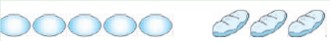 2. 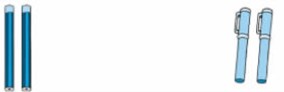 3. 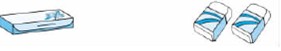 4. 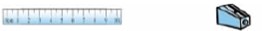 二、听一听，选择恰当的答语。(24分)(　　)1.A.Three ducks.                   B.He's three.(　　)2.A.My name is Chen Jie.            B.I'm ten.(　　)3.A.Nice to meet you.                B.Thank you.(　　)4.A.Sure.Here you are.               B.Look！(　　)5.A.Happy birthday！               B.Thank you.(　　)6.A.I'm eight.                       B.I have eight.三、听一听，给下列句子按(A～D)排序。(8分)(　　)1.Happy birthday to you！(　　)2.Hi，Li Ping.(　　)3.Thank you.(　　)4.Hi，Wu Yifan.笔试部分(60分)四、给下列单词选择正确的汉语意思。(15分)(　　)1.five　A.五　　             B.四　　             C.八(　　)2.seven　A.六                 B.十                 C.七(　　)3.ten　A.十                  B.二                C.六(　　)4.three　A.九                   B.四                C.三(　　)5.eight　A.八                  B.十                 C.五五、按规律填数字。(8分)1.one，two，three，four，　　　　2.one，three，five，seven，　　　　3.one，two，four，five，seven，　　　　4.ten，nine，eight，　　　　六、根据图片提示，选出正确的答案。（10分）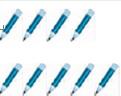 (   )1.—How`many`pencils？—　　　　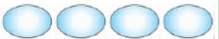 (   )2.—How`many`eggs？—　　　　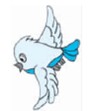 (   )3.—How`many`birds？—　　　　`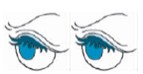 (   )4.—How`many`eyes？—　　　　(   )5.—How`many`books？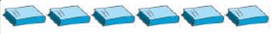 —　　　　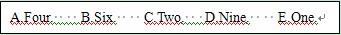 七、根据情景选择恰当的选项。（12分）(   ) 1.当别人过生日时，你应该对他说：A.How are you？         B.What's this？        C.Happy birthday！(   )2.你想知道别人几岁了，你应该问：A.How many？          B.How old are you？    C.How are you？(   )3.你想询问有多少块橡皮，你应该问：[JP]A.How many erasers？    B.How many eggs？     C.How old are you？(   )4.当别人想让你吃点蛋糕你却不想要时，你应该说：A.Have some cake.        B.No，thanks.         C.Let's eat the cake.`八、为下列句子选择恰当的答语。（15分）1.Happy birthday！               2.How many pens？3.How old are you？              4.What's your name？5.This one，please.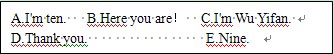 听力原文一、1.five eggs　　　2.two pencils     3．two erasers     4.one ruler二、1.How many ducks?2．What's your name?3．Here you are.4．Can I have some chicken?5．Happy birthday!6．How old are you?三、Wu Yifan：Hi，Li Ping.Li Ping：Hi，Wu Yifan.Wu Yifan：Happy birthday to you!Li Ping：Thank you.答案详解一、1.　   2.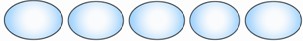 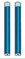 3.         4.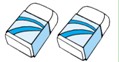 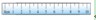 二、1.A　2.A　3.B　4.A　5.B　6.A三、1.C　2.A　3.D　4.B四、1.A　2.C　3.A　4.C　5.A五、1.five　2.nine　3.eight　4.seven六、1.D　2.A　3.E　4.C　5.B七、1.C　2.B　3.A　4.B 八、1.D　2.E　3.A　4.C　5.B